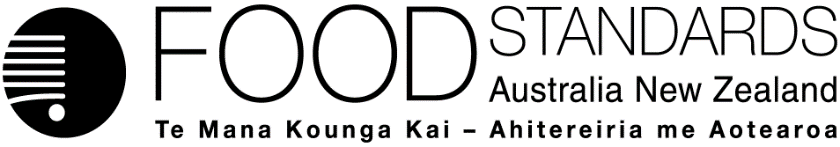 17 October 2022220-22Administrative Assessment Report – Application A1261Increase in the maximum energy level for machines used to generate X-rays to irradiate foodApplication detailsDecision ChargesAssessment against FSANZ Act 1991 requirementsConsultation & assessment timeframeDate received:  21 September 2022Date due for completion of administrative assessment: 17 October 2022 Date completed:  17 October 2022Date received:  21 September 2022Date due for completion of administrative assessment: 17 October 2022 Date completed:  17 October 2022Date received:  21 September 2022Date due for completion of administrative assessment: 17 October 2022 Date completed:  17 October 2022Applicant:  Steritech Pty LtdApplicant:  Steritech Pty LtdPotentially affected standard:Standard 1.5.3Brief description of Application:To increase the maximum permitted energy level of machines generating X-rays for irradiating food from 5 to 7.5 megaelectronvolts provided that the X-ray target is made of tantalum or gold.Brief description of Application:To increase the maximum permitted energy level of machines generating X-rays for irradiating food from 5 to 7.5 megaelectronvolts provided that the X-ray target is made of tantalum or gold.Potentially affected standard:Standard 1.5.3Procedure:  General level 2Estimated total variable hours: 380 hours Reasons why:Requires toxicological and food technology assessments of average complexity and involves the development of a community communications strategy. Estimated start date: October 2023Application acceptedDate:  17 October 2022The FSANZ Act provides that a charge must be imposed if the application confers an exclusive capturable commercial benefit (ECCB) on the Applicant. Does FSANZ consider that the application confers an ECCB on the Applicant?No If the application does not confer an ECCB on the applicant, the FSANZ Act provides that an applicant can choose to pay a charge to expedite assessment of their application. Does the Applicant want to expedite assessment (i.e. pay) for this Application? Not known Subsection 26(2) (b) Does the Application relate to a matter that may be developed as a food regulatory measure, or that warrants a variation of a food regulatory measure?Yes(c) Is the Application so similar to a previous application or proposal for the development or variation of a food regulatory measure that it should not be accepted?No(d) Are there any other matters relevant to the decision whether to accept or reject the application?NoDoes the application meet each of the following criteria required by subsection 22(2)?The application is in writing YesThe application is in the form specified in guideline 3.1.1 of the Application HandbookYesThe application includes all information and each thing that the section 23 guidelines of the Act state must be included in such an application. Yes, Guidelines 3.1.1 General requirements and 3.5.3 Irradiated foodsDid the Applicant identify the Procedure that, in their view, applies to the consideration of this Application?YesIndicate which Procedure: General LevelProposed length of public consultation periods:  6 weeks Proposed timeframe for assessment‘Early Bird Notification’ due: 22 November 2022 General Procedure:Commence assessment (clock start)	mid October 2023Public comment	mid February to end March 2024Board to complete approval	mid July 2024Notification to Food Ministers’ Meeting (FMM)	end July 2024Anticipated gazettal if no review requested	mid October 2024